Congreso del Estado Independiente, 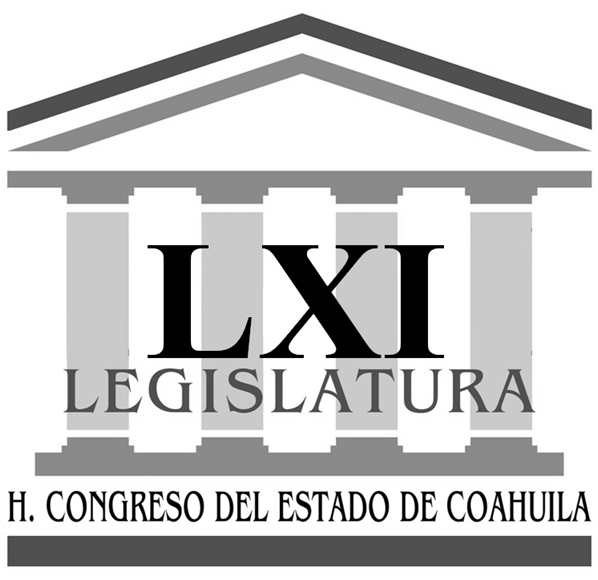 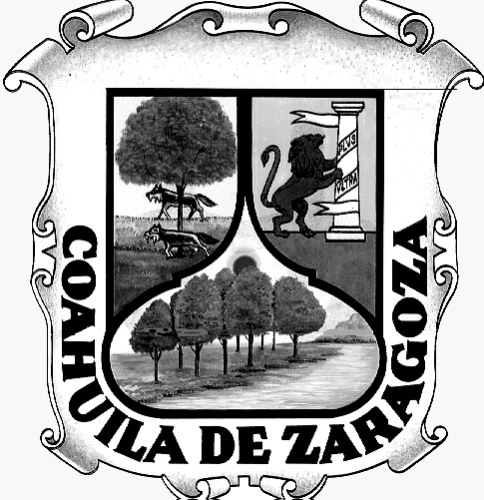 Libre y Soberano de Coahuila de ZaragozaINFORME SOBRE LAS GESTIONES REALIZADAS POR LA DIPUTADA LILIA ISABEL GUTIÉRREZ BURCIAGA, DURANTE EL MES DE MAYO DE 2019.En cumplimiento a lo dispuesto por el artículo 26 fracción III de la Ley de Acceso a la Información Pública para el Estado de Coahuila de Zaragoza, informo las gestiones realizadas por la suscrita Diputada del Distrito XII, en los siguientes términos:Estas fueron las gestiones que lleve a cabo en mi Distrito durante el mes de mayo de 2019, por lo que me permito acompañar algunas fotografías como evidencia de dichas actividades.Saltillo, Coahuila a 13 de junio de 2019.DIPUTADA LILIA ISABEL GUTIÉRREZ BURCIAGARúbicaDIPUTADADIRECCIÓN DE LA OFICINA DE GESTIÓN:LILIA ISABEL GUTIÉRREZ BURCIAGAFrancisco Javier Mina # 580Colonia JardínRamos Arizpe, CoahuilaMAYO 2019MAYO 2019N° DE GESTIONESTIPO DE GESTIONES REALIZADAS6Asesorías jurídicas5Asistencia psicológica150Entrega de despensas2Apoyos escolares6Entrega de sillas de ruedas13Apoyos económicos